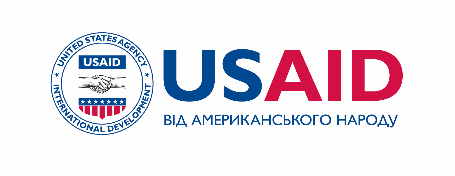 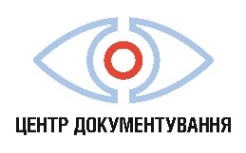 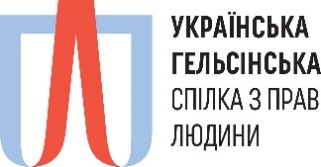 ІСТОРІЯ ОДНОГО МІСТА:СТАНИЦЯ ЛУГАНСЬКА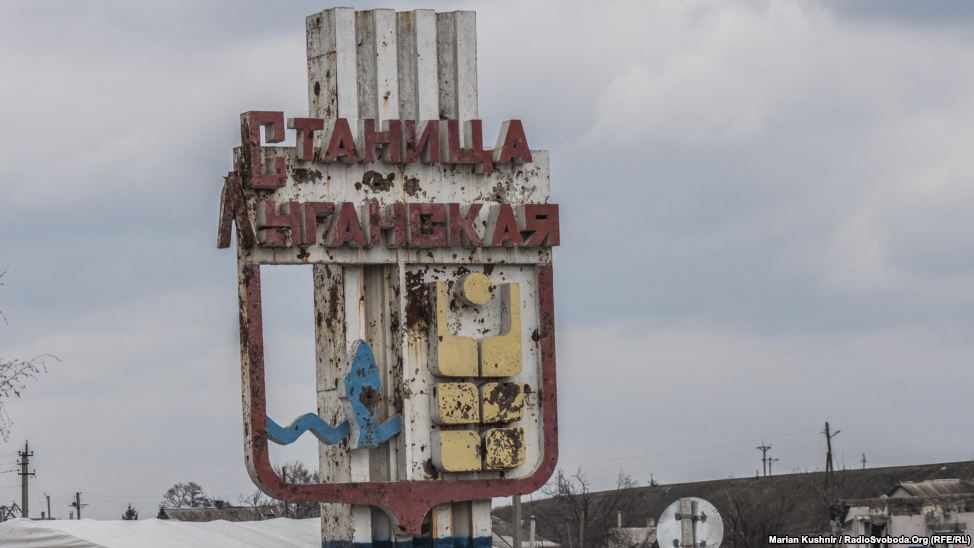 Київ2018ЗМІСТКВІТНЕВИЙ «ПЕРЕВОРОТ»Після довгої розмови у кабінеті голови Станично-Луганської РДА Дмитра Винника, яка закінчилася його відмовою скласти повноваження, активісти витіснили Винника з кабінету і через «народне голосування» позбавили влади. На його місце за пропозицією лідера «Народного ополчення Луганщини» Олексія Мозгового було призначено заступника Винника – Михайла Болгова – тимчасово виконуючим обов’язки. І за традицією «русской весны», над адміністрацією було вивішено російський прапор. Все це було задокументовано російськими журналістами, які «випадково» опинились біля РДА. А далі відзнятий матеріал, підкріплений гарною «картинкою», активно прокручувався у головних новинах РФ.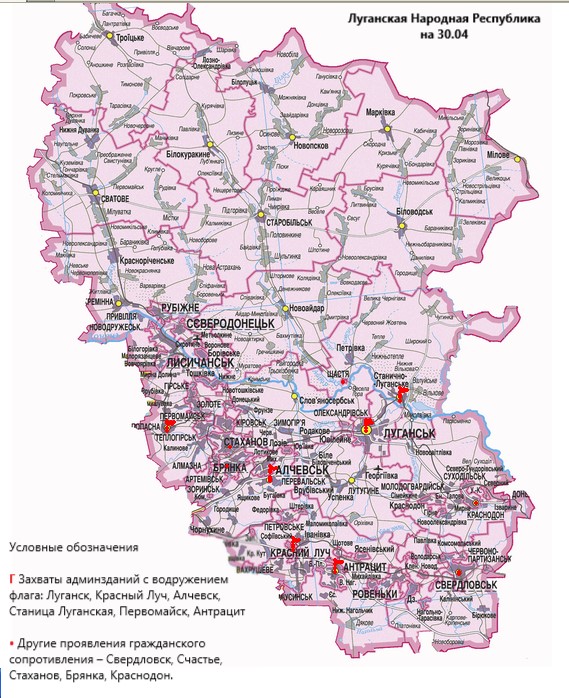  (Цитата): «"Возмущенный народ" захватил администрацию для картинки (так же, как "захватил" 9 марта Луганскую ОГА). Просто ввалились и несколько часов галдели. Никто из "восставших" там не остался». Правозахисник Костянтин РеуцькийОфіційні органи місцевої влади Станиці Луганської у відповіді на запит Центру Документування УГСПЛ щодо захоплення райдержадміністрації у квітні 2014 р. зазначили: «будівля райдержадміністрації невстановленими або іншими особами не захоплювалась». Виникає питання, навіщо було потрібне фейкове захоплення райдержадміністрації? Різка зміна у настроях людей сталася після трагічних подій в Одесі на початку травня: пропагандистські лозунги вже звучали і сприймалися по-іншому, і проросійські погляди стали домінувати. 11 травня у Станиці панував святковий настрій, люди йшли на виборчі дільниці сім’ями, буквально тримаючись за руки.Однак святковий настрій протримався недовго – з початком активної фази антитерористичної операції і появою перших жертв він зникне і не з’являтиметься ще протягом кількох років.		Українські ЗМІРосійські ЗМІ«З огляду на знайдені уламки, по населених пунктах вели вогонь з мінометів».«ЗСУ завдали по Станиці авіаудар».«Російські бойовики обстріляли житлові квартали селища Станиця Луганська. Атаку вели з важкої зброї, імовірно, «Граду». Терористи намагаються звинуватити в обстрілі АТО. Втім, українська авіація в тому напрямку сьогодні не літала».  «Збройні сили України нанесли авіаудар у Станично-Луганському районі і звинувачують у цьому РФ». «Напередодні на Луганщині були свідомо знищені усі радіолокаційні станції. Сліди мінометників ведуть у бік Росії. Одразу ж після знищення останньої РЛС з’явилися повідомлення проросійських ЗМІ про бомбардування Кондрашівки».